Megzkite kojines ir išreikškite palaikymą žmonėms su DS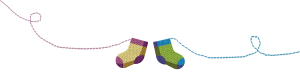 Kodėl kojinės? – Skirtingos vienos poros kojinės yra tapusios tarptautiniu tolerancijos žmonėms su Dauno sindromu simboliu, kadangi tokia forma yra labai panaši į chromosomos.Kas toliau? – Pasaulinę „saulyčių“ dieną (t.y. kovo 21 d., kuri yra Pasaulinė Dauno sindromo diena) įvairiuose Lietuvos miestuose bus neatlygintinai dalijamos mūsų visų megztos kojinytės, kurios primins, kad saulė šviečia ne tik danguje.Jei nežinote, kaip megzti kojinytes, mezgimo/nėrimo instrukcijas rasite žemiau. Jūsų numegztų ar nunertų kojinių pora turi būti skirtingų spalvų ar raštų. Fantazijai ribų nėra! Jūsų palaikymo lauksime iki kovo 15 d. Numegztas kojinytes siųskite adresu:
„Žmonių su Dauno sindromu ir jų globėjų asociacijai“
Žolyno g. 47, LT-10254 VilniusPrašome, kad kartu su kojinytėmis įdėtumėte kortelę, kurioje būtų nurodytas kojinyčių autoriaus vardas, pavardė, gyvenamoji vietovė (miestas, miestelis ar kaimas), Facebook paskyros vardas, o jei mezgė vaikas – ir amžius. Norėsime Jums padėkoti! Tiesą pasakius, jau dabar dėkojame!